ПРАВИЛА ПРИЙОМУ дітей в дошкільний підрозділ НВК «Берегиня»Якщо ви вибрали наш дошкільний підрозділ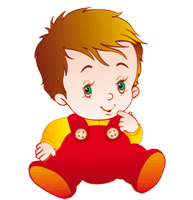      Прийом дітей до навчально - виховного закладу здійснює керівник протягом календарного року на підставі заяви батьків або осіб, які їх замінюють, медичної довідки про стан здоров'я дитини, довідки дільничного лікаря про епідеміологічне оточення, свідоцтва про народження.     Групи у дошкільному підрозділі  комплектуються за віковими ознаками. За дитиною зберігається місце в   закладі державної та комунальної форм власності у разі її хвороби, карантину, санаторного лікування, на час відпустки батьків або осіб, які їх замінюють, а також у літній оздоровчий період (75 днів).      Відрахування дитини з дошкільного навчального закладу здійснюється: • за бажанням батьків або осіб, які їх замінюють; • на підставі медичного висновку про стан здоров'я дитини, що виключає можливість її подальшого перебування у дошкільному навчальному закладі даного типу; • у разі несплати без поважних причин батьками або особами, які їх замінюють, плати за харчування дитини протягом двох місяців.     Адміністрація навчально – виховного комплексу письмово повідомляє батьків або осіб, які їх замінюють, про відрахування дитини не менш як за 10 календарних днів.     Для зарахування дитини в навчально – виховний комплекс «НВК Берегиня» дошкільний підрозділ   необхідні наступні документи : 1. Заява батьків або осіб, які їх замінюють що до влаштування дитини до  закладу.2. Медична довідка дитини з проходженням всіх спеціалістів певної форми.3. Виписка із медичної карти, карта профілактичних щеплень .4. Ксерокопію  свідоцтва про народження дитини. 5. При наявності пільг - документи, що їх підтверджують                  Пам’ятка для батьківДошкільний підрозділ працює 5 днів на тиждень з 8.00 до 18.30. Прийом дітей з 8.00 до 9.00. Пам’ятайте: своєчасний прихід дитини - необхідна умова правильної реалізації освітнього процесу.Про неможливість приходу дитини в дитячий сад по хворобі або іншій причині необхідно обов’язково повідомити вихователю вашої  групи.Дитина, що не відвідує дошкільний підрозділ три і більше  днів  приймається заклад з довідкою від лікаря.Платня за харчування дитини здійснюється до 15 числа поточного місяця.Перерахунок за дні, в які дитина не відвідувала заклад, здійснюється в наступному місяці. Пам’ятайте: від своєчасності оплати залежить якість харчування дітей. Для створення комфортних умов перебування дитини в закладі необхідно:
- не менше трьох комплектів змінної білизни (хлопчикам - шорти, трусики, колготки; дівчаткам - колготки, трусики, в теплу пору року - шкарпетки  чи гольфи);
  - піжама для сну;
- два пакети для зберігання чистої і використаної білизни;
- промаркувати білизну, одяг та інші речі.Вимоги до зовнішнього вигляду та одягу дітейОдяг дитини повинен бути чистим, охайним, відповідати порі року, температурі повітря, відповідати розміру дитини. Небажане носіння комбінезонів. Повинна бути чиста нижня білизна.Зав’язки і застібки мають бути розташовані так, щоб дитина могла самостійно себе обслужити.Взуття має бути легким, теплим, точно відповідати нозі дитини, легко зніматися і надіватися.Носова хустка потрібна дитині як в приміщенні, так і на прогулянці. Зробіть на одязі зручні кишені для її зберігання.Лице повинно бути умите, ніс, руки - чисті, нігті - підстрижені, зуби - почищені, зачіска - охайна.  Щоб уникнути випадків травматизму та з метою збереження здоров’я дітей, необхідно перевіряти вміст кишень дитини на наявність небезпечних предметів. Категорично забороняється приносити в садок гострі, ріжучі, склянні предмети, дрібні предмети (намистинки, ґудзики і тому подібне, пігулки), а також їжу та напої.  Забороняється приводити в групу дитину з першими симптомами захворювання: кашель, закладення носа, температура, біль у  горлі.Запрошуємо  ВАС до нас в заклад! З нетерпінням чекаємо ВАС!        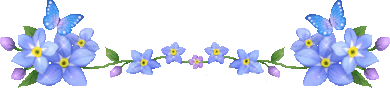 